Anexo VI. Acta final de evaluación del TFM.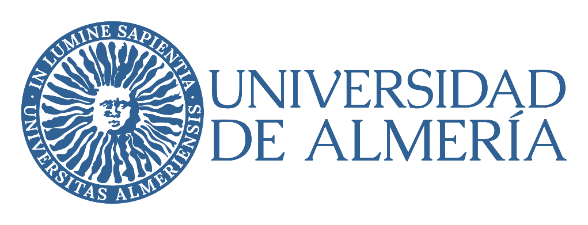 TRABAJO FIN DE MASTERACTA FINAL DE EVALUACIÓNEn Almería, a              de             de 202_Fdo. Comisión EvaluadoraEstudiante: Estudiante: Título del TFM: Título del TFM: Director:Codirector:Director:Codirector:Modalidad de TFM: Modalidad de TFM: Calificación Final del TFM Propuesta Matrícula de HonorSi ☐  No ☐PresidenteSecretarioVocal